Классный часТема: «Секреты здоровья»Дата:Ценность: праведное поведениеКачества: соблюдение здорового образа жизниПедагог Шокутбаева О.ЕКласс 2 «В»                       Цель:Ознакомление учащихся с секретами здоровья;Привитие детям интереса к собственному здоровью;Формирование у ребёнка бережливого отношения к собственному здоровьюМетоды: беседа, рассказ, объяснение, игра.Ресурсы: видео с мультфильмом «Цветик-семицветик» https://youtu.be/5UQdqdTUi9IАудио с музыкальным фрагментом для физминутки https://youtu.be/ZnZSAx0lFHgХод урока1. Приветствие!.Сегодня мы с вами отправляемся в путешествие в страну «Доброты». Конечно же, пойдём мы туда с вами Дорогою Добра и постараемся творить только Добро. https://youtu.be/KpaG4BxHcf8В путь дорогу собирайся,За здоровьем отправляйся!2. Поговорим.Сегодня страна «Доброта» откроет нам секреты здоровья. А поможет нам в этом волшебный «цветик-семицветик».-Помните эту замечательную сказку В.Катаева?-Как у Жени оказался «Цветик-семицветик»? Какие слова надо говорить (мы тоже скажем).Лети, лети, лепесток,Через запад на восток.Облети вокруг земли,Быть по моему вели!- На что она потратила первые лепестки?А давайте про последний лепесток посмотрим фрагмент из мультфильма и продолжим наш разговор.Фрагмент мультфильма «Цветик-семицветик» о последнем лепестке.-На что потратила последний лепесток Женя? Как вы думаете, почему она это сделала?Вывод: 1) главное богатство- здоровье.2) а зачем быть здоровым? (жить– а значит творить добро)Добро и Здоровье идут рядом, вместе.-Грубых дел не совершайте.Только добрые дарите.Открываем 1 лепесток (Добрые дела)3. А когда люди желают друг другу здоровья? (когда здороваются) здравствуйте здоровье здравиеНо желать здоровья можно не просто словами, а и пением.Музыка обладает чудотворной силой. Знаменитый математик Пифагор в своём университете Кротоне начинал и заканчивал день пением: утром, для того чтобы очистить ум ото сна и возбудить активность, а вечером, чтобы настроиться на отдых.Если человек настроит душу только на хорошую музыку, он может почувствовать значительные изменения в своём здоровье.Открываем 2 лепесток (Здоровайтесь)4. Очень важно, чтобы каждое утро у вас начиналось с положительных эмоций, с хорошего настроения. Просыпайтесь с мыслью, что день принесёт удачу. Даже если будут трудности, верьте, что справитесь с ними.Давайте будем вырабатывать привычку каждый день улыбаться друг другу. Улыбка- это залог хорошего настроения.Так мы дарим друг другу радость и здоровье.Открываем 3 лепесток (Улыбайтесь)5. Люди с самого рождения,Жить не могут без движения.Игра «Гора»Встаньте. Руки опустите вниз, выровняйте спину, голову не наклоняйте. Медленно поднимите руки вверх и сцепите их в замок над головой. Представьте, что ваше тело- гора. Одна половинка горы говорит: «Сила во мне!». И тянется вверх.Другая говорит: «Нет, сила во мне!». И тоже тянется вверх.«Нет!– решили они,- мы две половинки одной горы, и сила в нас обеих». Потянулись обе вместе сильно, сильно. Медленно опустите руки и улыбнитесь.Молодцы!Открываем 4 лепесток (Двигайтесь) .6. Мы продолжаем раскрывать секреты здоровья. Песня «Зарядка». Открываем 5 лепесток (Правильно питайся) картинки на доске.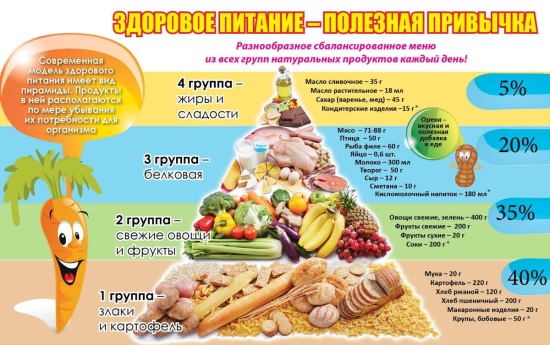 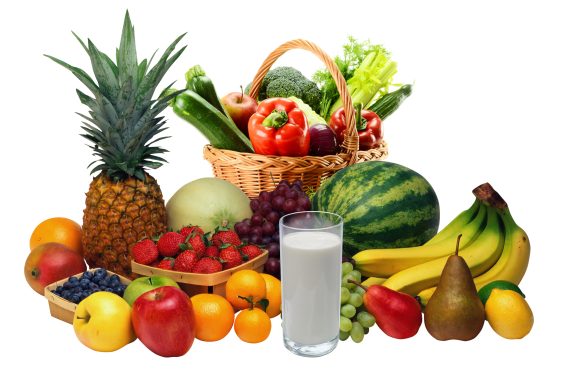 Мудрый совет:Когда готовите пищу, бросьте в нее немножко любви, чуть-чуть добра, капельку радости, кусочек нежности.Эти витамины придадут необыкновенный вкус любой пище и принесут здоровье.7. -Как вы думаете, почему одни люди часто и тяжело болеют, а другие- редко? (они закаляются)Если хочешь быть здоров- закаляйся!-А что значит, закаляйся?Игра: Выберите слова для характеристики здорового человека (хлопками)Сильный, сутулый, бледный, румяный, неуклюжий, очень редко болеет, имеет хороший сон, если заболел, то быстро поправляется, подтянутый.Вывод: Я здоровье сберегу, сам себе я помогу!Открываем 6 лепесток (Закаляйся) картинки на доске.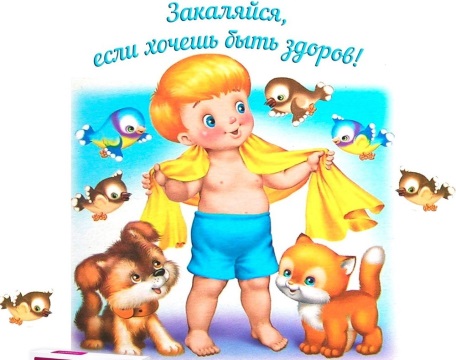 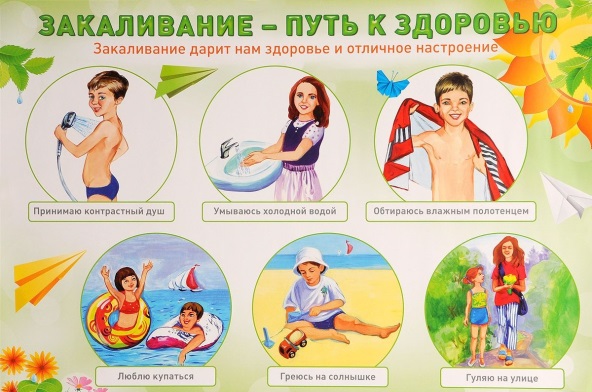 8. Послушайте очень интересный рассказ.Жил-был в одном ауле один человек. Точнее, не жил, а мучился. Всю жизнь его преследовали несчастья и болезни. Чем только его не лечили, каких только лекарей не звали, ничего ему не помогало, совсем плох стал.Жена его, услышав, что в соседнем ауле живёт столетний старик, крепкий, как карагач, и стройный, как тополь, решила обратиться к нему за советом, как вылечить мужа.-Скажи, отчего моего мужа преследуют недуги и несчастья? – спросила она седобородого.-Вроде и зла никому не желаем, и трудолюбивы, и гостеприимны, а жизнь - сплошное горе.Старик плеснул себе чаю в пиалу, отхлебнул глоточек и сказал:-Кого зовёшь в гости, тот и приходит.Ничего не поняла из его слов женщина и в печали вернулась домой.Утром проснулся муж. Не успев открыть глаза, уже сказал с вздохом:-Ох, жизнь моя горькая, болезни одолели, несчастья замучили!..Женщина, вспомнив слова старика, тут же возразила ему:-Нечего больше болезням и несчастью делать в нашем доме! У нас дел нынче много. Мы не их звали, а бодрость и радость!И что вы думаете? Вскоре муж её перестал болеть, а в доме поселились веселье и радость.-В чём смысл этого рассказа? Чему он учит?Заповедь: «Освободи свою голову от мыслей о болезнях, недомоганиях. Это твоя победаОткрываем 7 лепесток (Хорошие мысли)9. Вот и раскрыл все свои лепестки наш «Цветик-семицветик». Рассказал нам все свои секреты здоровья.– Закройте глаза. Наполнитесь светом. Мысленно пошлите пожелание здоровья своим родным и близким.